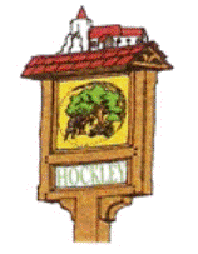 Hockley Parish CouncilDear CouncillorYou are summoned to attend the forthcoming meeting of Hockley Parish Council to be held at The Old Fire Station, at 7.30 p.m. on Tuesday 18th April 2017 for the purpose of transacting the business shown in the Agenda. 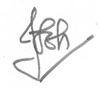 Michael LetchClerk to the councilThe public and press are welcome to be present.ITEMPRESENTERSUBJECTSTATUSChairmanMembers Attending.Motion: To accept and record apologies for absence.DecisionChairmanDeclaration of Interests.To receive any personal or personal and prejudicial interests relating to items on the agenda.InformationChairmanTo Confirm the Minutes of Council meeting held  20th March 2017 and note Resolutions.Motion: The minutes of Full Council Meeting held on 20th March 2017 are accepted as a true record.DecisionChairmanPublic participation. The meeting may be temporarily suspended for up to fifteen minutes if members of the public wish to comment on agenda items or items of interest or concern to the parish.InformationChairmanWard and County Councillors may address the members. InformationChairmanTo note the forthcoming elections and candidates for Essex County Council on 4th May 2017.ChairmanTo consider correspondence received.Rochford District Council High Court Interim Injunction Michelins Farm Arterial Road, Rayleigh Rosslyn Close Fly Tipping Broad Parade Anti Social Behaviour concernsWork required on Council adopted footway between 8-10 High Road Hockley to Hawthorne GardensResponses to Access Notice on Footpath 13 Kissing GateInformationChairmanPublic Toilets – to consider any further information received from Rochford District Council.DecisionChairmanAnti Social Behaviour in Hockley - To note actions taken since last meeting and consider any further reports received.DecisionThe ClerkClerk’s report.InformationChairmanConsultations.No consultations this month.DecisionChairmanTo note training undertaken in the previous month and receive reports.Cllr Boxall attended the Essex Association of Local Councils Planning Course. DecisionCllr R Martin Cllr RandallTo note the minutes and resolutions from Resources and Procedures Committee meeting 27th March.To note minutes and resolutions of Personnel Subcommittee 10th April 2017.DecisionCllr VingoeTo note the minutes and resolutions from Environmental Committee 3rd April.DecisionCllr VingoeTo consider approving the request to permanently vire £750 from reserves to purchase one Honda HRX476 mower. EOS17/125 refers.DecisionCllr GleadallTo note the minutes and resolutions from Planning and Local Development Committee meetings on 3rd and 18th April.DecisionCllr S Martin Cllr R MartinTo note the minutes and resolutions from Communities Committee meeting.  Next meeting 2nd May.To note the minutes and resolutions from the Festive Lights Subcommittee on 12th April.DecisionChairmanAdvance Notice of Annual Parish Meeting in the Parish Hall at 7pm on Monday 15th May 2017 to be held prior to the May Full Council Annual Meeting at 7.30pm.Nominations for Chairman and Vice ChairmanPlease return your nomination forms by Monday 8th May.   Committee Membership, Please note the current membership and let me know on which committees you wish to serve. Delegates List, please note the current list and let me know your willingness to serve on outside bodies.InformationChairmanTo note reports from Delegates to other organisations.Hockley Chamber of Trade 		Cllr R Martin Hockley Community Centre 		Cllr T GleadallForthcoming Delegate MeetingsHockley & Hawkwell 55+ Social Centre AGM Weds 19th April 2017 Cllrs S Martin & S JamesRochford Hundred Assn of Local Councils Thurs 20th April 2017  Cllrs R Martin & B O’SheaRCCE Neighbourhood Planning Coffee Morning 27th April 2017Police Partnership Conference 7th June 2017InformationAll MembersItems for next agendaInformationClerkDate of next meeting  Tuesday 15th May 2017Information